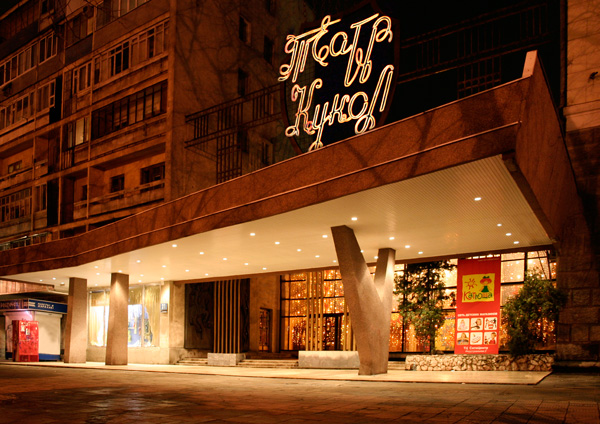 Краснодарский краевой театр кукол.Ул. Красная.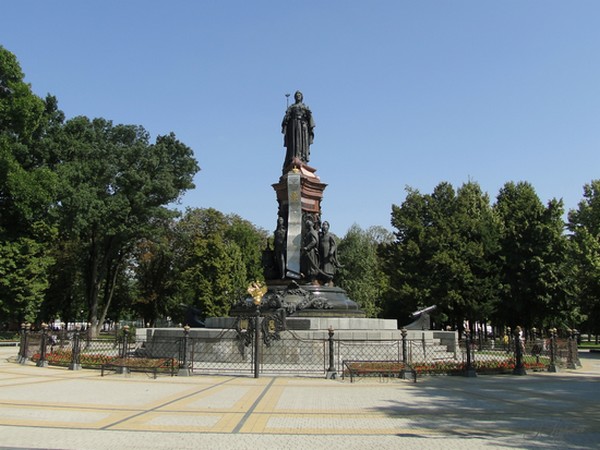 Памятник Екатерине llУл. Постовая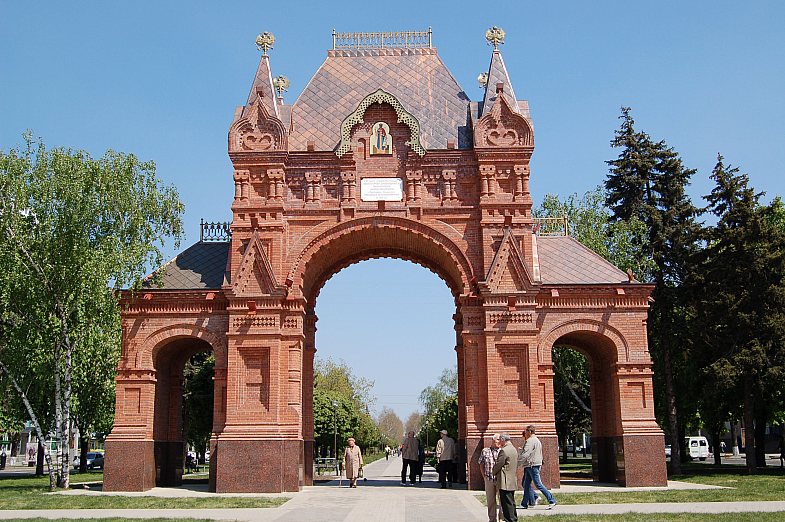 Александровская Триумфальная аркаУл. Красная/Бабушкина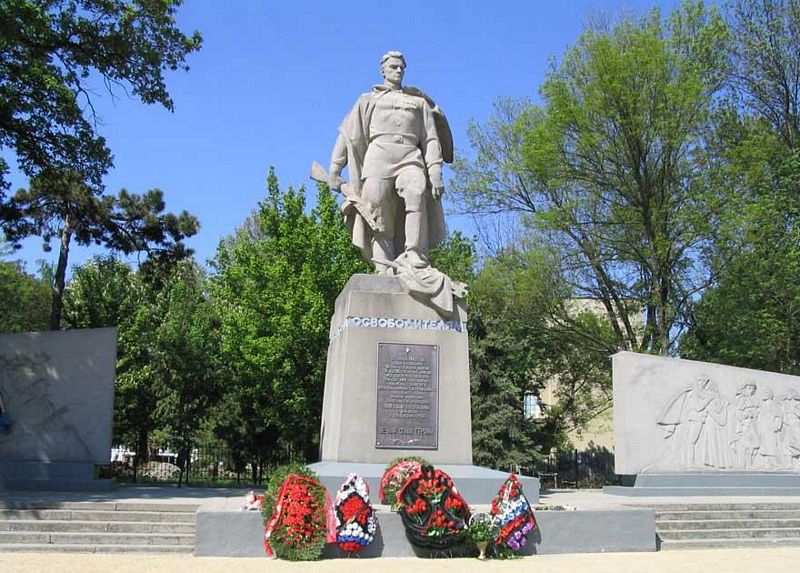 Памятник воинам-освободителям КраснодараУл. Постовая/Захарова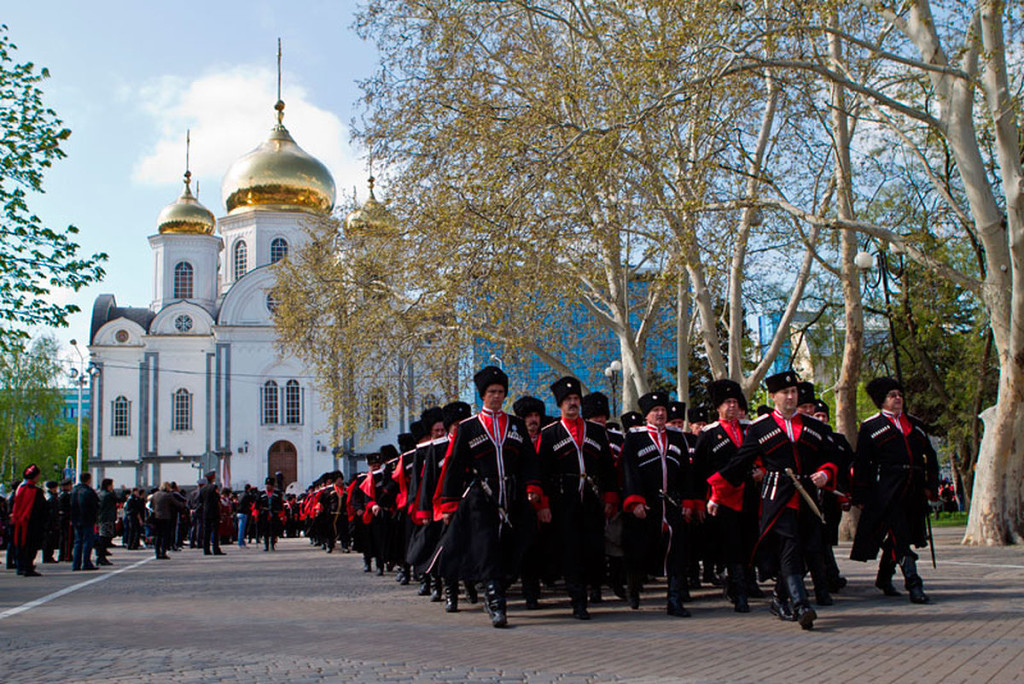 Собор Александра НевскогоУл. Постовая/Красная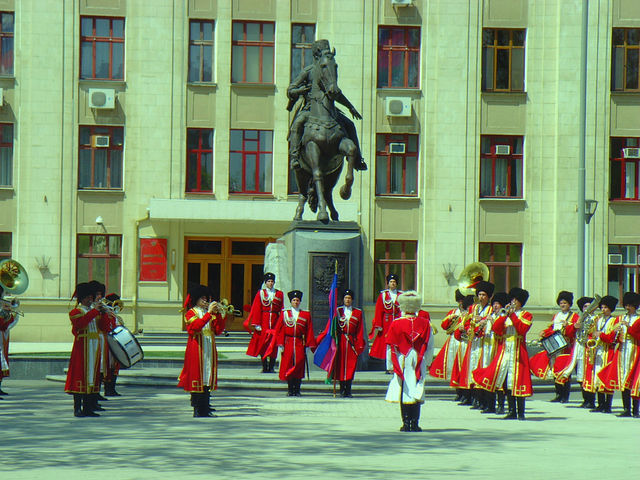 Администрация Краснодарского краяУл. Красная/Ленина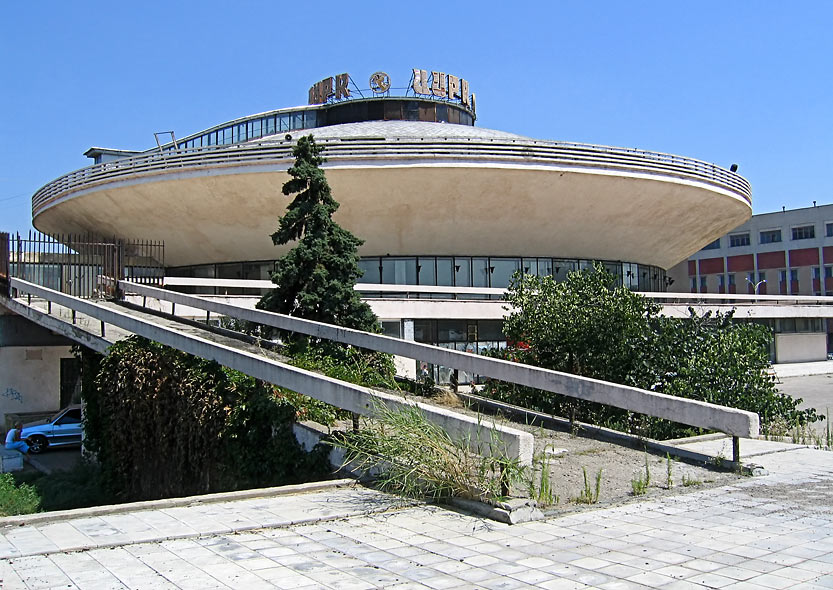 Краснодарский государственный циркУл. Рашпилевская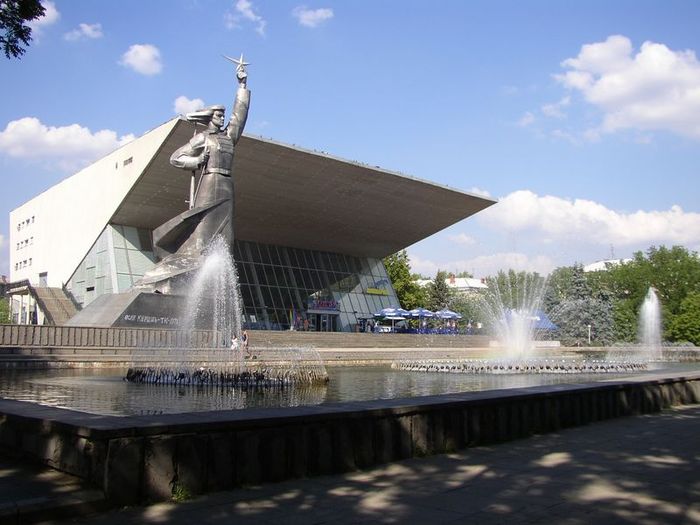 Кинотеатр АврораУл. КраснаяПамятник «Это же не собачья глушь, а собачкина столица»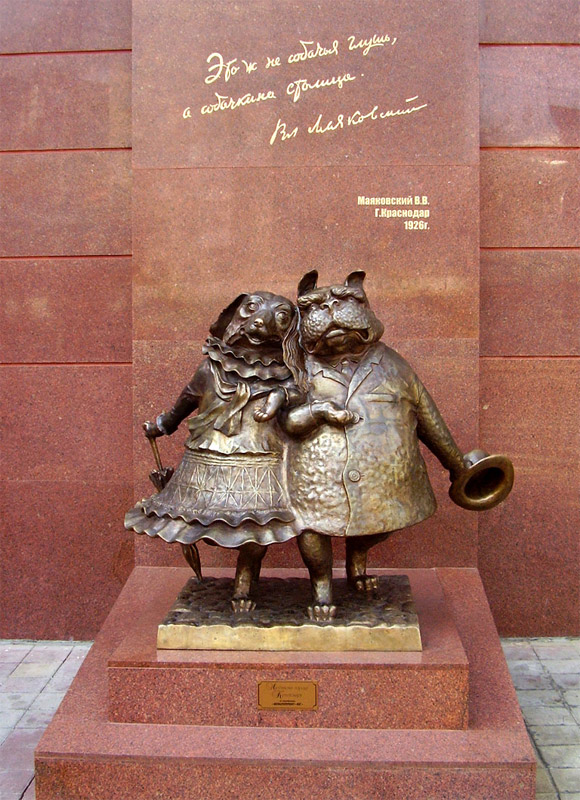 Ул. Мира/Красная
Скульптура Ежик в тумане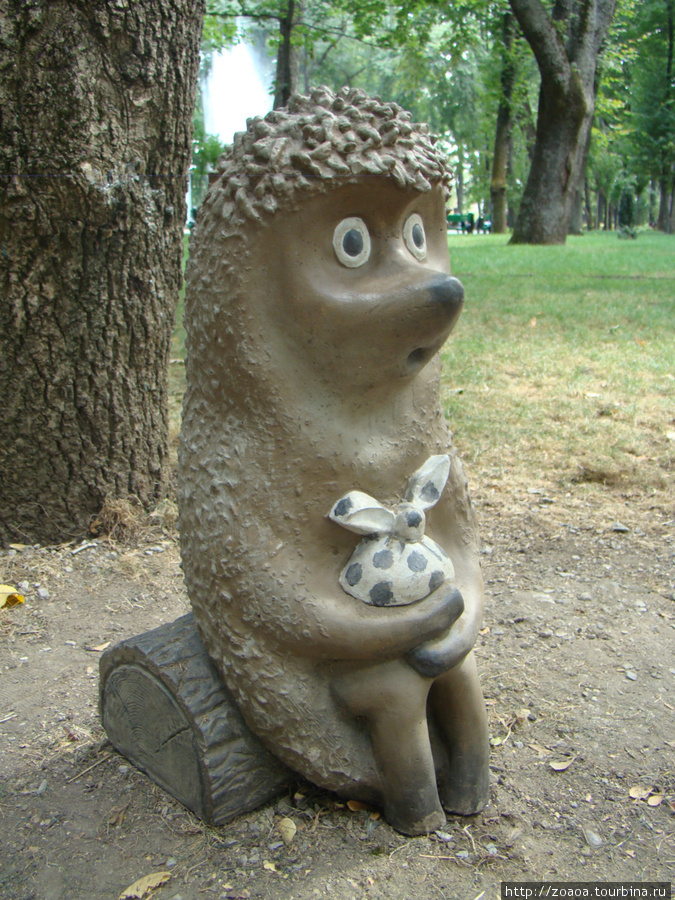 Парк «Городской сад». Ул. Постовая
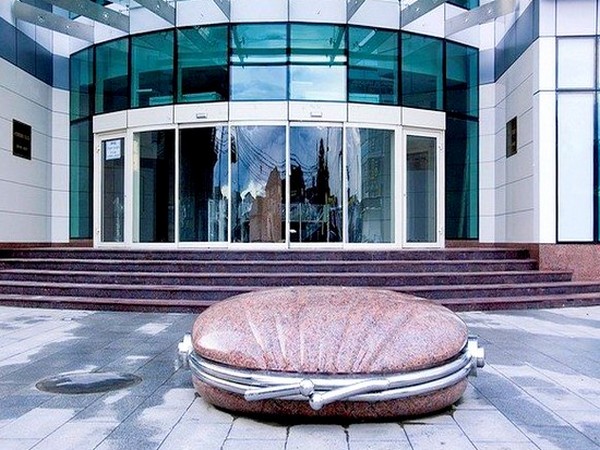 Памятник КошелькуУл. Гоголя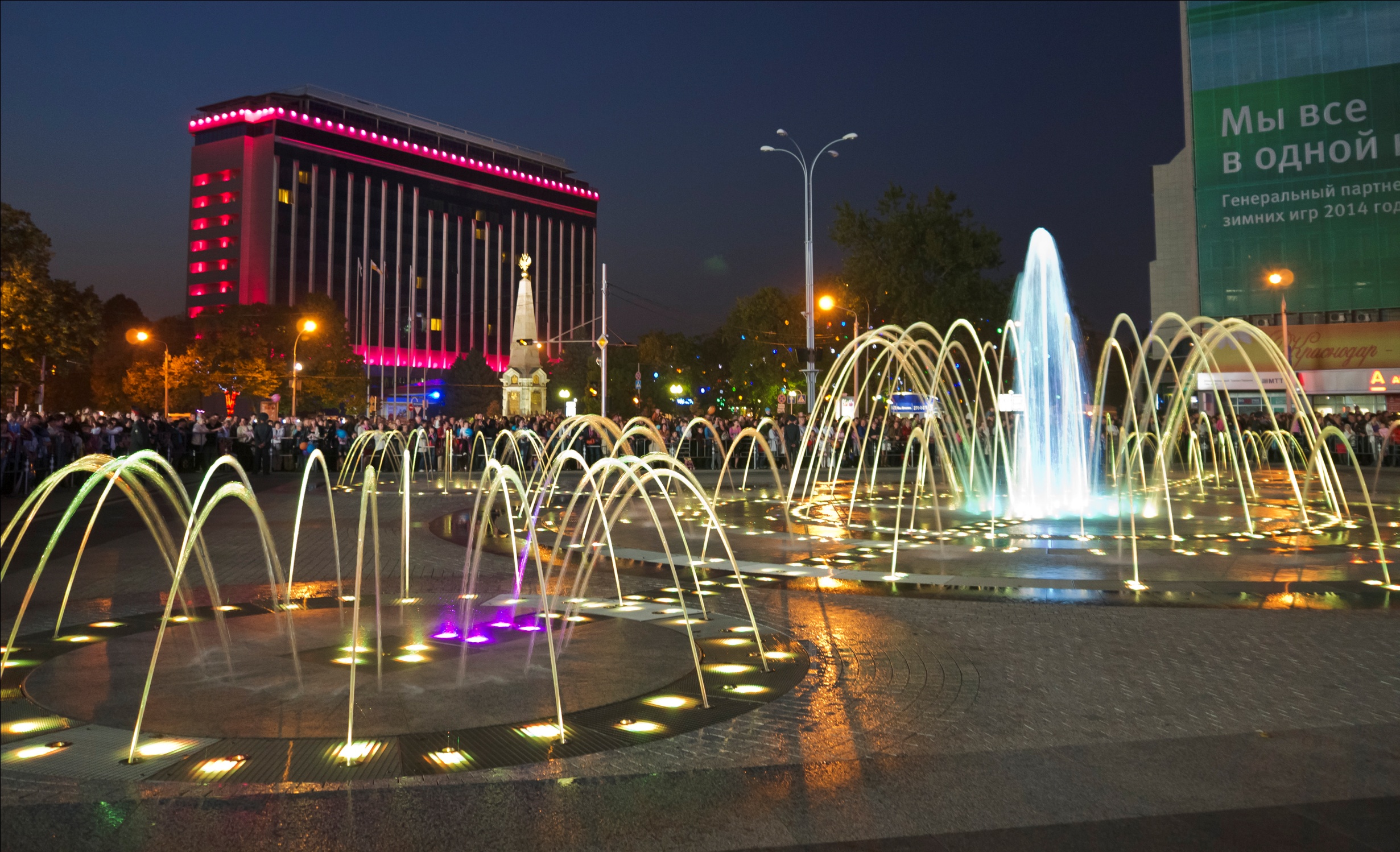 Музыкальный фонтанТеатральная площадь 